Информация МБОУ СОШ № 30 об участии в региональном этапе Всероссийской олимпиады школьников 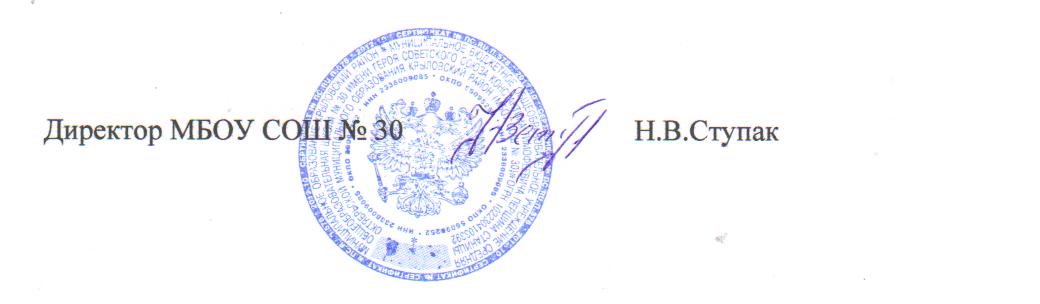 Количество участий (участников)Число учащихся (детей)ПредметКлассРезультат21математика11диплом участника21обществознание9диплом участника